I. TRẮC NGHIỆM (3,0 điểm): Hãy chọn phương án trả lời đúng nhất.Câu 1. Hoạt động nghiên cứu khoa học làA. sản xuất phân bón hóa học.	B. trồng hoa trong nhà kính.C. sản xuất muối ăn từ nước biển.	D. nghiên cứu vaccine phòng chống Covid 19.Câu 2. Khoa học tự nhiên không bao gồm lĩnh vực nào sau đây?A. Sinh học.		B. Thiên văn học.C. Vật lý học.		D. Lịch sử loài người.Câu 3. Khi gặp sự cố mất an toàn trong phòng thực hành, em cầnA. báo cáo ngay với giáo viên trong phòng thực hành.	B. tự xử lí và không thông báo với giáo viên.C. nhờ bạn xử lí sự cố.	D. tiếp tục làm thí nghiệm.Câu 4: Lĩnh vực chuyên nghiên cứu về năng lượng thuộc lĩnh vực nào của khoa học tự nhiên?A. Hóa học		 							B. Sinh học		 C. Vật lí										D. Thiên văn họcCâu 5. Quá trình nào sau đây thể hiện tính chất hóa học?	A. Đun nóng đường chuyển thành màu đen.		B. Bay hơi dung dịch muối tạo thành muối.C. Hòa tan đường vào nước.	D. Đá lạnh tan ra thành nước.          Câu 6. Quá trình chuyển từ thể rắn sang thể lỏng của chất gọi là gì?A. Sự chuyển thể.		B. Sự nóng chảy.C. Sự đông đặc.		D. Sự bay hơi.Câu 7. Tính chất vật lí của oxygen làA. chất khí, tan nhiều trong nước và nặng hơn không khí.B. chất khí, tan ít trong nước và nặng hơn không khí.C. chất khí, tan ít trong nước và nhẹ hơn không khí.	D. chất khí, tan vô hạn trong nước và nhẹ hơn không khí.Câu 8. Chất khí chiếm tỉ lệ thể tích lớn nhất trong không khí làA. nitrogen.		B. oxygen.C. hydrogen.		D. carbon dioxide.Câu 9. Trong bể nuôi cá cảnh, người ta thường lắp thêm máy bơm nước nhỏ hoặc trồng thêm một số cây thủy sinh đểA. làm cho nước bể sạch hơn.		B. cung cấp thêm khí nitrogen cho cá.C. cung cấp thêm khí oxygen cho cá.		D. cung cấp thêm khí carbon dioxide cho cá.Câu 10. Để bảo vệ không khí trong lành, chúng ta nênA. xây thêm nhiều khu công nghiệp.		B. đốt rừng để có đất trồng trọt.C. chặt cây xây cầu cao tốc.		D. trồng thêm nhiều cây xanh.Câu 11. Khi cho bột mì vào nước và khuấy đều, ta thu đượcA. nhũ tương.									B. huyền phù.		C. dung dịch.									D. dung môi.Câu 12. Quan sát tế bào bên và cho biết mũi tên đang chỉ vào thành phần nào của tế bào?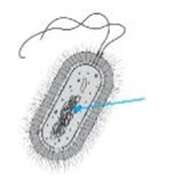 A. Màng tế bào.								B. Chất tế bào.		C. Nhân tế bào.								D. Vùng nhân.II. TỰ LUẬN (7,0 điểm)Câu 13 (2,0 điểm): Em hãy nêu đặc điểm về cấu tạo và hình dạng của tế bào.Câu 14 (1,0 điểm): Quan sát các hình dưới đây, em hãy cho biết tên gọi và ý nghĩa của mỗi kí hiệu trong hình a và b?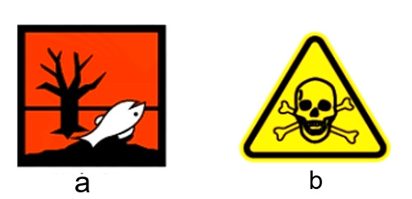 Câu 15 (1,0 điểm): Khẩu phần ăn có ảnh hưởng rất lớn tới sức khỏe và sự phát triển của cơ thể con người. Vậy để xây dựng khẩu phần ăn hợp lí, ta cần dựa vào những căn cứ nào?Câu 16 (3,0 điểm):Ngày 1 tháng 1 năm 2016, một vụ tại nạn thảm khốc xảy ra tại lò vôi ở xã Hoàng Giang, huyện Nông Cống (tỉnh Thanh Hoá) khiến 8 người thiệt mạng do nhiễm khí độc. Điều đáng nói ở đây là các vụ tại nạn tương tự có thể xảy đến bất cứ lúc nào bởi các chủ lò vôi ở nhiều địa phương khác vẫn xem nhẹ quy trình xử lí khí độc.” (Nguồn từ báo tuổi trẻ - tuoitre.vn)Em hãy cho biết:a) Khí thải lò vôi sẽ dẫn đến hậu quả gì đối với môi trường không khí?b) Nguyên nhân dẫn đến sự thiệt mạng của những người ở trên là gì? c) Hãy đề xuất biện pháp nhằm giảm thiếu tình trạng gây ô nhiễm môi trường không khí ở khu vực xung quanh lò vôi.BÀI LÀMI. TRẮC NGHIỆM (3.0 điểm): Em hãy điền phương án trả lời đúng nhất vào bảng dưới đâyII. TỰ LUẬN (7.0 điểm)	TRƯỜNG THCS VÕ TRƯỜNG TOẢNLớp: ……………….Họ tên HS: ……………………………………………………TRƯỜNG THCS VÕ TRƯỜNG TOẢNLớp: ……………….Họ tên HS: ……………………………………………………KIỂM TRA GIỮA HỌC KỲ 1NĂM HỌC 2022-2023Môn: KHOA HỌC TỰ NHIÊN 6Ngày kiểm tra: …/…./2022Thời gian làm bài: 60 phútKIỂM TRA GIỮA HỌC KỲ 1NĂM HỌC 2022-2023Môn: KHOA HỌC TỰ NHIÊN 6Ngày kiểm tra: …/…./2022Thời gian làm bài: 60 phútĐIỂMLỜI PHÊ CỦA THẦY, CÔLỜI PHÊ CỦA THẦY, CÔCâu123456Đáp ánCâu789101112Đáp án